ПРОЕКТВносится Главой Северодвинска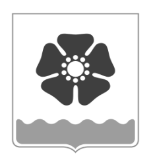 Городской Совет депутатовмуниципального образования «Северодвинск» (Совет депутатов Северодвинска)шестого созываРЕШЕНИЕО внесении изменений в решение Совета депутатов Северодвинска от 30.11.2006 № 159В соответствии с областным законом от 27.09.2006 № 222-12-ОЗ «О правовом регулировании муниципальной службы в Архангельской области», распоряжением Губернатора Архангельской области от 29.07.2020 № 579-р «О повышении окладов месячного денежного содержания лиц, замещающих должности государственной гражданской службы Архангельской области» Совет депутатов Северодвинскарешил:1. Внести в решение Совета депутатов Северодвинска от 30.11.2006 № 159 
(в редакции от 24.10.2019) «О денежном содержании муниципальных служащих» следующие изменения:1.1. В пункте 3 таблицу изложить в следующей редакции: «											    ».1.2. Пункт 4.6 дополнить абзацем 16 следующего содержания:«В случае смерти муниципального служащего одному из его близких родственников (супруга (супруг), дети, родители), взявшему на себя обязанность осуществить погребение умершего, может быть оказана материальная помощь в сумме не более 4000 рублей, а также выплачены неиспользованные муниципальным служащим материальная помощь 
и единовременная выплата к отпуску на основании заявления при предъявлении свидетельства о смерти и документов, подтверждающих родственные отношения 
с муниципальным служащим, копии которых прилагаются к заявлению.».1.3. Приложение 1 изложить в редакции Приложения № 1 к настоящему решению.2. Настоящее решение вступает в силу c 1 октября 2020 года.3. Опубликовать настоящее решение в бюллетене нормативно-правовых актов муниципального образования «Северодвинск» «Вполне официально» и разместить на информационных интернет-сайтах Совета депутатов Северодвинска и Администрации Северодвинска.Приложение № 1к решению Совета депутатов Северодвинскаот __________ № ___Размеры должностных окладов и ежемесячного денежного поощрениямуниципальных служащих от№  Наименование классного чинаРазмер оклада за классный чин (руб.)Действительный муниципальный советник Архангельской области 1 класса 2664Действительный муниципальный советник Архангельской области 2 класса2548Действительный муниципальный советник Архангельской области 3 класса2501Муниципальный советник Архангельской области 1 класса 2493Муниципальный советник Архангельской области 2 класса2252Муниципальный советник Архангельской области 3 класса2051Советник муниципальной службы Архангельской области              1 класса1928Советник муниципальной службы Архангельской области              2 класса1653Советник муниципальной службы Архангельской области              3 класса1482Референт муниципальной службы Архангельской области              1 класса1417Референт муниципальной службы Архангельской области            2 класса1304Референт муниципальной службы Архангельской области              3 класса1186Секретарь муниципальной службы Архангельской области            1 класса1135Секретарь муниципальной службы Архангельской области            2 класса972Секретарь муниципальной службы Архангельской области           3 класса810ПредседательСовета депутатов Северодвинска______________________М.А. СтарожиловГлава муниципального образования«Северодвинск»   ________________________И.В. Скубенко                                                                № п/пНаименование должности муниципальной службыДолжностной оклад (рублей в месяц)Ежемесячное денежное поощрение (должностных окладов в месяц)Высшие должности муниципальной службыВысшие должности муниципальной службыВысшие должности муниципальной службыВысшие должности муниципальной службы1Первый заместитель Главы Администрации93081 - 32Заместитель Главы Администрации 87511 - 33Председатель Контрольно-счетной палаты Северодвинска87511 - 34Руководитель аппарата Совета депутатов Северодвинска84741 - 3Главные должности муниципальной службыГлавные должности муниципальной службыГлавные должности муниципальной службыГлавные должности муниципальной службы5Руководитель самостоятельного подразделения (комитета, управления, отдела)81911 - 36Пресс-секретарь Совета депутатов Северодвинска77271 - 3Ведущие должности муниципальной службыВедущие должности муниципальной службыВедущие должности муниципальной службыВедущие должности муниципальной службы7Заместитель руководителя самостоятельного подразделения, начальник отдела в составе комитета (управления) - главный бухгалтер комитета (управления)71981 - 38Аудитор Контрольно-счетной палаты Северодвинска71981 - 39Начальник отдела в составе комитета (управления)68281 - 310Заместитель начальника отдела в составе комитета (управления)63231 - 2,511Советник (помощник) Главы Администрации 63231 - 2,512Главный инспектор аппарата Контрольно-счетной палаты Северодвинска63231 - 2,513Консультант61661 - 2,514Инспектор аппарата Контрольно-счетной палаты Северодвинска61661 - 2,5Старшие должности муниципальной службыСтаршие должности муниципальной службыСтаршие должности муниципальной службыСтаршие должности муниципальной службы15Главный специалист аппарата Контрольно-счетной палаты Северодвинска55831 - 2,516Главный специалист55831 - 2,517Ведущий специалист, ответственный секретарь территориальной комиссии по делам несовершеннолетних и защите их прав, ответственный секретарь административной комиссии44921 - 2,5Младшие должности муниципальной службыМладшие должности муниципальной службыМладшие должности муниципальной службыМладшие должности муниципальной службы18Специалист 1-й категории39191 - 2,5